2022 California Income LimitsOriginal document: https://www.hcd.ca.gov/docs/grants-and-funding/inc2k22.pdf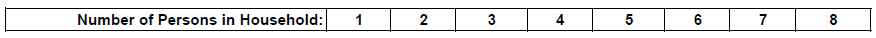 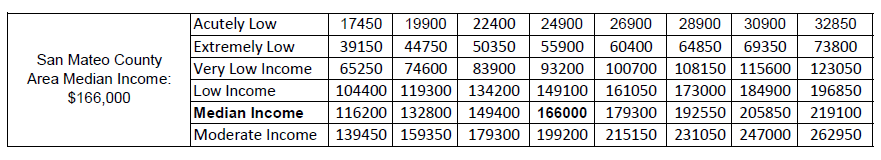 